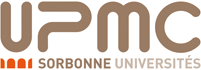 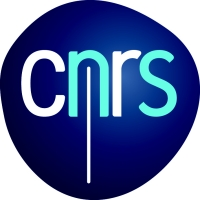 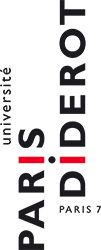 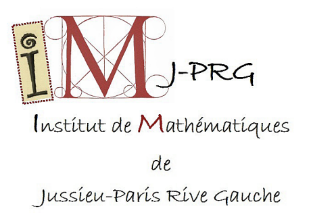 Ecole d’Eté - ParisSummer School in ParisCombinatoireSJune 28th to July 4th, 2015Signature :FORMULAIRE D’INSCRIPTION / REGISTRATION FORMNom / Surname : Prénom / First Name :Sexe / Gender :Date de naissance / Date of birth :Nationalité / NationalityStatut / Position : Adresse Personnelle / Personal address :N° et rue / Street nb & Street nameCode postal / Zip codeVille / CityPays / CountryAdresse de messagerie / email address :Adresse Professionnelle / Professionnal address :N° et rue / Street nb & Street nameCode postal / Zip codeVille / CityPays / CountryAdresse de messagerie professionnelle / 
Professional email address :TravelsVille de DépartCity of departureDate et heure de départTime and date of departureVille d’arrivéeCity of arrivalDate et heure d’arrivéeTime and date of arrivalA ParisTo ParisDe ParisFrom Paris